EWANGELIADla Dzieci23/07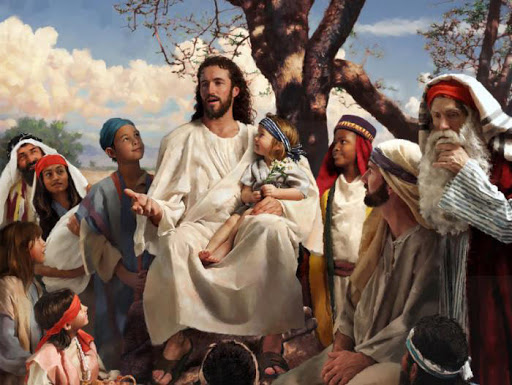 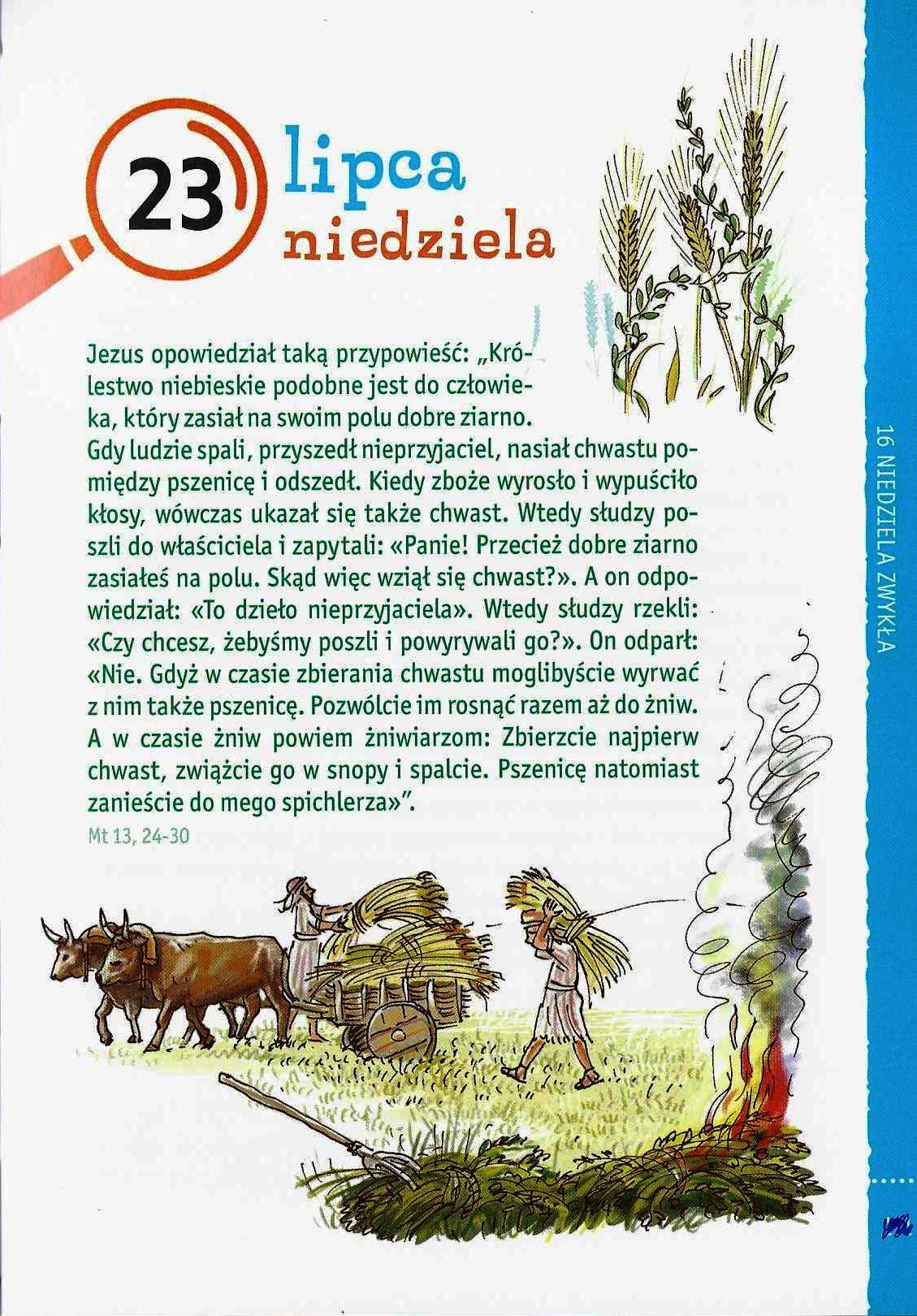 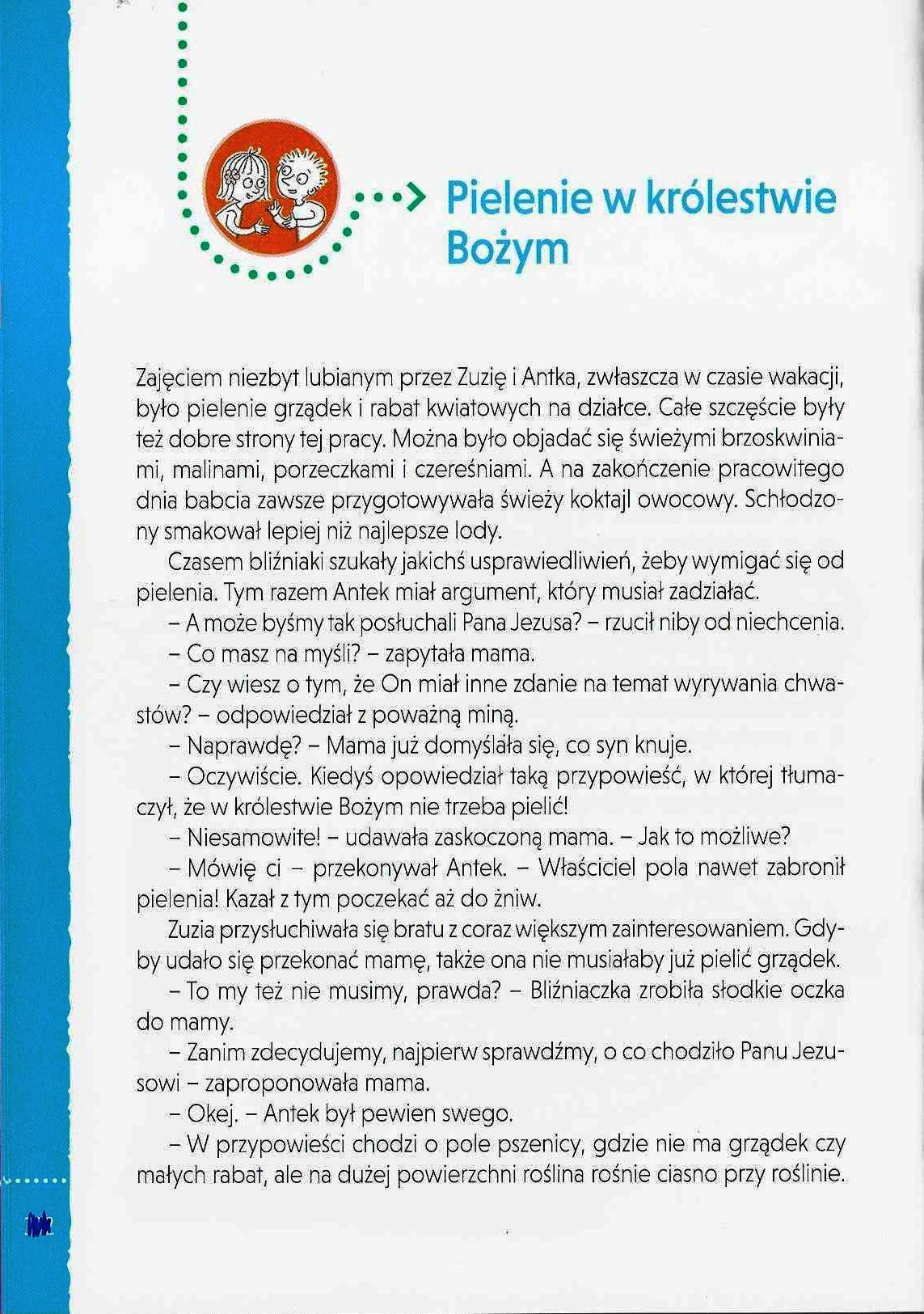 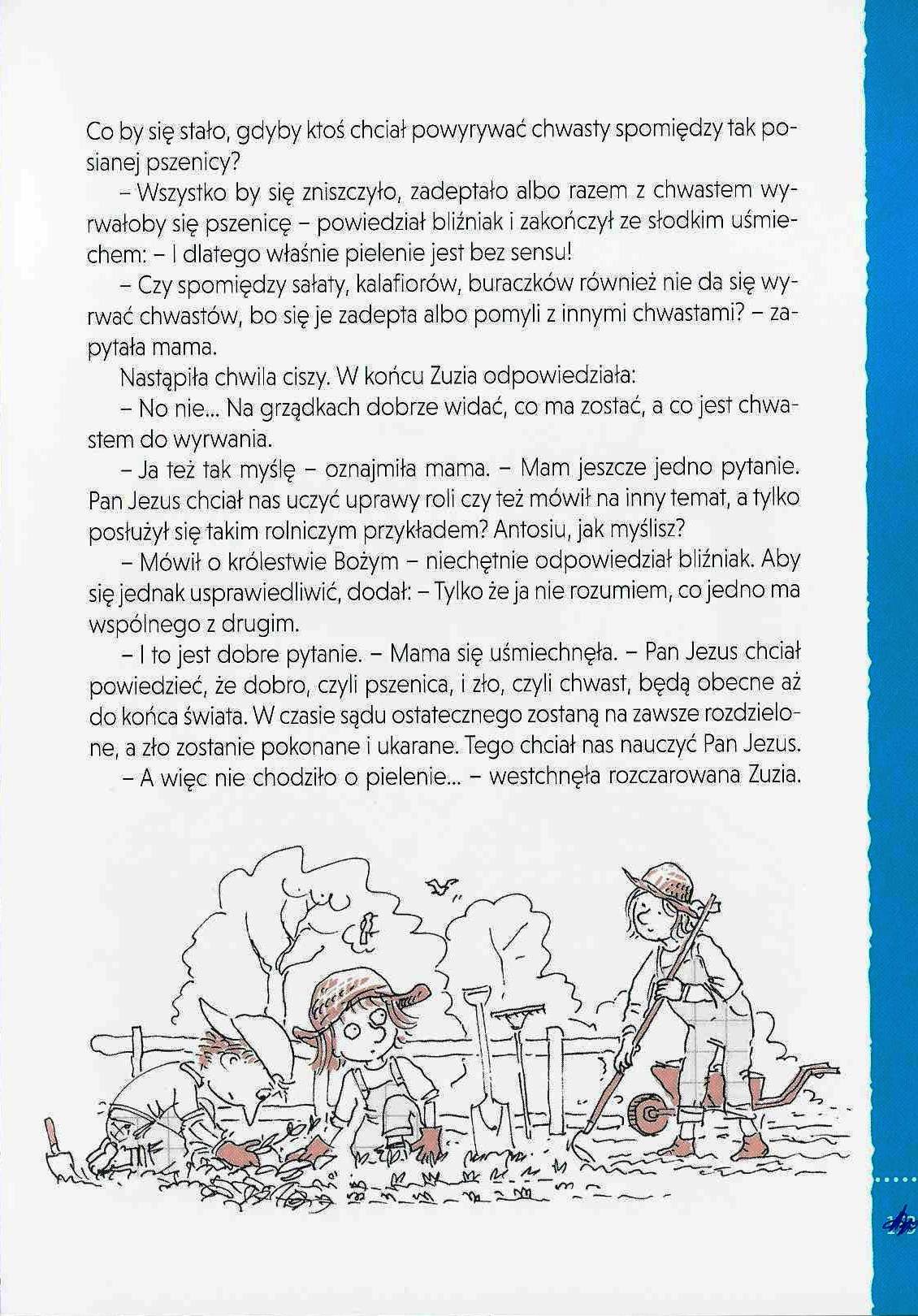 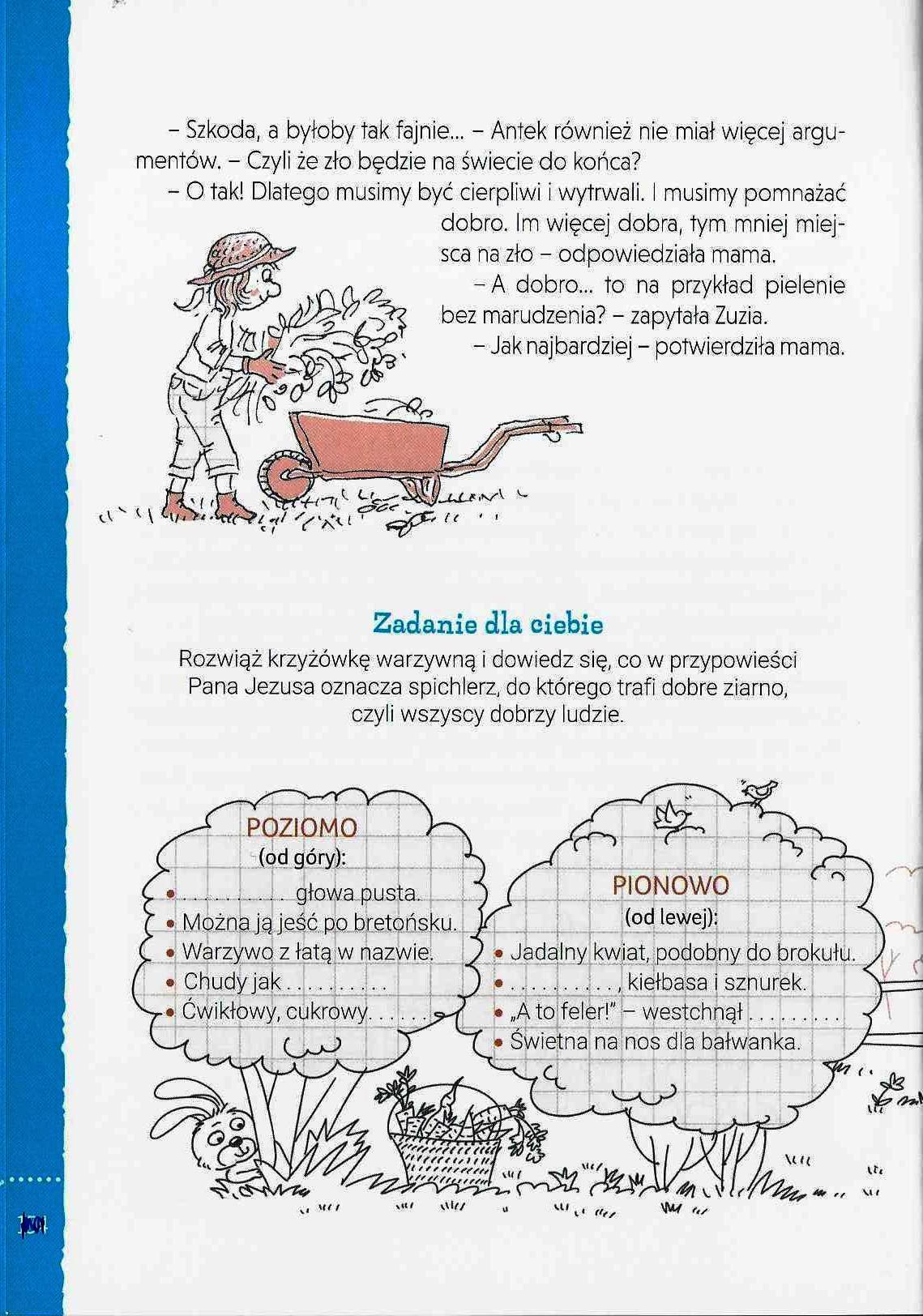 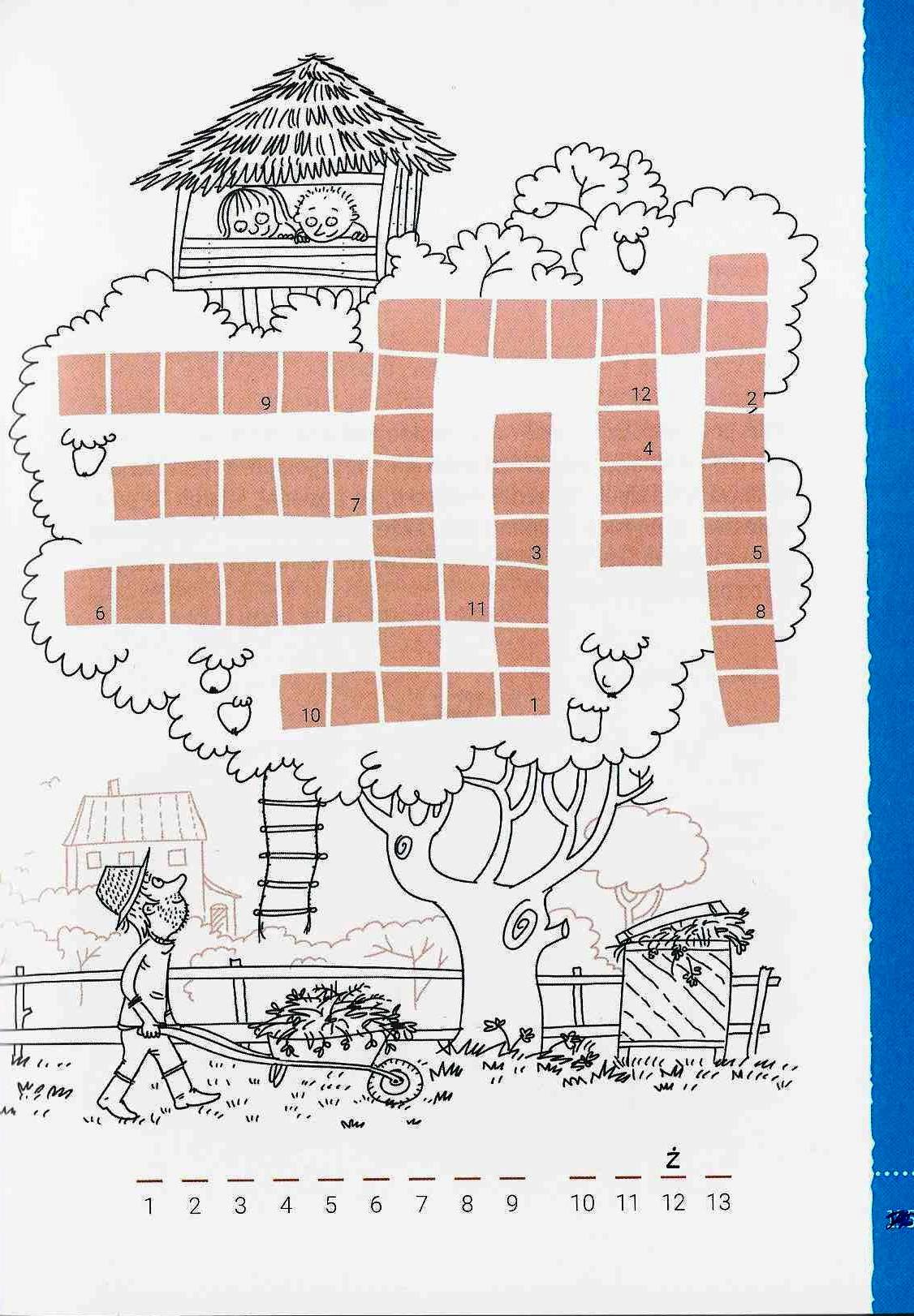 